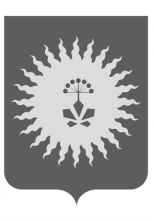 АДМИНИСТРАЦИЯ АНУЧИНСКОГО МУНИЦИПАЛЬНОГО ОКРУГАПРИМОРСКОГО КРАЯП О С Т А Н О В Л Е Н И Е 30.11.2022                                       с.Анучино                                   № 1037            О внесении изменений в муниципальную программу«Об энергосбережении и повышении энергетической эффективности на территории Анучинского муниципального округа» на 2020-2024 годы, утвержденную постановлением Анучинского муниципального района от 30.09.2019 № 545    	В соответствии с ч. 6 ст. 14 Федерального закона  от 23.11.2009 № 261-ФЗ «Об энергосбережении и о повышении энергетической эффективности и о внесении изменений в отдельные законодательные акты Российской Федерации», Уставом Анучинского муниципального округа Приморского края, администрация Анучинского муниципального округа Приморского краяПОСТАНОВЛЯЕТ:1.Внести в паспорт муниципальной программы «Об энергосбережении и повышении энергетической эффективности на территории Анучинского муниципального округа» на 2020-2024 годы, утвержденной постановлением Анучинского муниципального района от 30.09.2019 № 545 следующие изменения:1.1. в раздел «Соисполнители муниципальной программы» добавить «Отдел имущественных и земельных отношений управления по работе с территориями администрации Анучинского муниципального округа»;1.2. в раздел «Отдельные мероприятия муниципальной программы» добавить мероприятие «Выявление бесхозяйных объектов недвижимого имущества, используемых для передачи энергетических ресурсов (включая газоснабжение, тепло- и электроснабжение), организация постановки в установленном порядке таких объектов на учет в качестве бесхозяйных объектов недвижимого имущества и признанию права муниципальной собственности на такие бесхозяйные объекты недвижимого имущества»;1.3. в раздел «Реквизиты нормативных правовых актов, которыми утверждены государственные программы Российской Федерации, Приморского края» внести изменения изложив в новой редакции «Государственная программа Приморского края «Энергоэффективность, развитие  газоснабжения и энергетики в Приморском крае» на 2020 - 2027 годы, утвержденная постановлением Администрации Приморского края от 27.12.2019 № 939-па (ред. от 02.11.2022);1.4. приложение № 1 «Обобщенная характеристика реализуемых в составе муниципальной программы отдельных мероприятий «Об энергосбережении и повышении энергетической эффективности на территории Анучинского муниципального округа на 2020-2024 годы» читать в новой редакции (прилагается);1.5. приложение № 3 «Информация о ресурсном обеспечении муниципальной программы за счет средств бюджета Анучинского муниципального округа Приморского края и прогнозная оценка привлекаемых на реализацию ее целей средств федерального бюджета, краевого бюджета «Об энергосбережении и повышении энергетической эффективности на территории Анучинского муниципального округа на 2020-2024 годы» читать в новой редакции (прилагается);1.6. приложение № 5 «Информация о расходовании бюджетных и внебюджетных средств на реализацию муниципальной программы «Об энергосбережении и повышении энергетической эффективности на территории Анучинского муниципального округа на 2020-2024 годы»  читать в новой редакции (прилагается).2. Общему отделу администрации Анучинского муниципального округа Приморского края (Бурдейной) опубликовать постановление в средствах массовой информации и разместить на официальном сайте администрации Анучинского муниципального округа Приморского края в информационно-телекоммуникационной сети Интернет.3. Настоящее постановление вступает в силу со дня его опубликования.4. Контроль за исполнением настоящего постановления оставляю за собой.Глава Анучинского муниципального округа                                                                  С.А. ПонуровскийПриложение № 1к постановлению администрации Анучинского муниципального округаот 30.11.2022 № 1037Обобщенная характеристикареализуемых в составе муниципальной программы отдельных мероприятий«Об энергосбережении и повышении энергетической эффективности на территории Анучинского муниципального округа» на 2020-2024 годы (наименование муниципальной программы)Приложение № 3к постановлению администрации Анучинского муниципального округаот 30.11.2022 № 1037Информацияо ресурсном обеспечении муниципальной программы за счет средств бюджета Анучинского муниципального округа Приморского края и прогнозная оценка привлекаемых на реализацию ее целей средств федерального бюджета, краевого бюджета «Об энергосбережении и повышении энергетической эффективности на территории Анучинского муниципального округа» на 2020-2024 годы  (наименование муниципальной программы)<*> - главный распорядитель бюджетных средств.Приложение № 5к постановлению администрации Анучинского муниципального округаот 30.11.2022 № 1037Информацияо расходовании бюджетных и внебюджетных средств на реализацию муниципальной программы«Об энергосбережении и повышении энергетической эффективности на территории Анучинского муниципального округа» на 2020-2024 годы  (наименование муниципальной программы)--------------------------------<*> - заполняется нарастающим итогом с начала года <**> - заполняется нарастающим итогом с начала года.N п/пНаименование подпрограммы, основного мероприятия подпрограммы, отдельного мероприятия программыОтветственный исполнитель, соисполнителиСрокСрокожидаемый результат (краткое описание)Связь с показателями муниципальной программыN п/пНаименование подпрограммы, основного мероприятия подпрограммы, отдельного мероприятия программыОтветственный исполнитель, соисполнителиначала реализации подпрограммы, отдельного мероприятияокончания реализации подпрограммы, отдельного мероприятия12345671.Установка приборов учета ресурсовОтдел жизнеобеспечения администрации Анучинского муниципального округа; КУ МОУО Анучинского муниципального округа20202024Экономия энергоресурсов - снижение оплаты за потребленные ресурсы. Доля объема тепловой энергии, расчеты за которую осуществляются с использованием приборов учета, в общем объеме тепловой энергии, потребляемой (используемой)  - 57%2.Утепление зданийОтдел жизнеобеспечения администрации Анучинского муниципального округа; КУ МОУО Анучинского муниципального округа20202024Экономия энергоресурсов - снижение оплаты за потребленные ресурсы. Ежегодное снижение потребления энергоресурсов объектами бюджетной сферы не менее - 3 %3.Замена котельного оборудования на энергоэффективноеОтдел жизнеобеспечения администрации Анучинского муниципального округа; КУ МОУО Анучинского муниципального округа20202024Экономия энергоресурсов - снижение оплаты за потребленные ресурсы. Ежегодное снижение потребления энергоресурсов объектами бюджетной сферы не менее - 3 %4.Строительство котельных с использованием энергоэффективного оборудованияОтдел жизнеобеспечения администрации Анучинского муниципального округа; КУ МОУО Анучинского муниципального округа20202024Экономия энергоресурсов - снижение оплаты за потребленные ресурсы. Ежегодное снижение потребления энергоресурсов объектами бюджетной сферы не менее - 3 %5.Проведение энергетических обследованийОтдел жизнеобеспечения администрации Анучинского муниципального округа; КУ МОУО Анучинского муниципального округа20202024Экономия энергоресурсов - снижение оплаты за потребленные ресурсы. 6.Ремонт сетей и внутренних систем теплоснабжения Отдел жизнеобеспечения администрации Анучинского муниципального округа; КУ МОУО Анучинского муниципального округа20202024Экономия энергоресурсов - снижение оплаты за потребленные ресурсы. Ежегодное снижение потребления энергоресурсов объектами бюджетной сферы не менее - 3 %7.Выявление бесхозяйных объектов недвижимого имущества, используемых для передачи энергетических ресурсов (включая газоснабжение, тепло- и электроснабжение), организация постановки в установленном порядке таких объектов на учет в качестве бесхозяйных объектов недвижимого имущества и признанию права муниципальной собственности на такие бесхозяйные объекты недвижимого имуществаОтдел жизнеобеспечения администрации Анучинского муниципального округа; Отдел имущественных и земельных отношений управления по работе с территориями администрации Анучинского муниципального округа20232024Постановка на учет и оформление права собственности на бесхозяйные объекты недвижимого имуществаЕжегодное выявление бесхозяйных объектов недвижимого имущества, используемых для передачи энергетических ресурсов (включая газоснабжение, тепло- и электроснабжение) - 100 пм№ п/пНаименование подпрограммы, основного мероприятия подпрограммы, отдельного мероприятия программыОтветственный исполнитель, соисполнитель/ГРБС <*> основного мероприятия подпрограммы, отдельного мероприятия программыИсточник ресурсного обеспеченияКод бюджетной классификацииКод бюджетной классификацииКод бюджетной классификацииКод бюджетной классификацииОценка расходовОценка расходовОценка расходовОценка расходовОценка расходов№ п/пНаименование подпрограммы, основного мероприятия подпрограммы, отдельного мероприятия программыОтветственный исполнитель, соисполнитель/ГРБС <*> основного мероприятия подпрограммы, отдельного мероприятия программыИсточник ресурсного обеспеченияГРБСРз ПрЦСРВРочередной финансовый год (2020)первый год планового периода (2021)второй год планового периода (2022)третий год планового периода (2023)четвертый год планового периода (2024)123456789101112131.Установка приборов учета ресурсовОтдел жизнеобеспечения администрации Анучинского муниципального округа; КУ МОУО Анучинского муниципального округавсего90012001205802440,0358,5510,00,00,01.Установка приборов учета ресурсовОтдел жизнеобеспечения администрации Анучинского муниципального округа; КУ МОУО Анучинского муниципального округабюджет Анучинского муниципального округа90012001205802440,0358,5510,00,00,02.Утепление зданийОтдел жизнеобеспечения администрации Анучинского муниципального округа; КУ МОУО Анучинского муниципального округавсего90007031200120590244750,719190,00,00,00,02.Утепление зданийОтдел жизнеобеспечения администрации Анучинского муниципального округа; КУ МОУО Анучинского муниципального округабюджет Анучинского муниципального округа90007031200120590244750,719190,0630,000,00,03.Замена котельного оборудования на энергоэффективноеОтдел жизнеобеспечения администрации Анучинского муниципального округа; КУ МОУО Анучинского муниципального округавсего90012001206002440,00,00,00,00,03.Замена котельного оборудования на энергоэффективноеОтдел жизнеобеспечения администрации Анучинского муниципального округа; КУ МОУО Анучинского муниципального округабюджет Анучинского муниципального округа90012001206002440,00,00,00,00,04.Строительство котельных с использованием энергоэффективного оборудованияОтдел жизнеобеспечения администрации Анучинского муниципального округа; КУ МОУО Анучинского муниципального округавсего90012001206102440,00,00,00,00,04.Строительство котельных с использованием энергоэффективного оборудованияОтдел жизнеобеспечения администрации Анучинского муниципального округа; КУ МОУО Анучинского муниципального округабюджет Анучинского муниципального округа90012001206102440,00,00,00,00,05.Проведение энергетических обследованийОтдел жизнеобеспечения администрации Анучинского муниципального округа; КУ МОУО Анучинского муниципального округавсего9002440,00,00,00,00,05.Проведение энергетических обследованийОтдел жизнеобеспечения администрации Анучинского муниципального округа; КУ МОУО Анучинского муниципального округабюджет Анучинского муниципального округа9002440,00,00,00,00,06.Ремонт сетей и внутренних систем теплоснабженияОтдел жизнеобеспечения администрации Анучинского муниципального округа; КУ МОУО Анучинского муниципального округавсего90001131200120620244369,28081776,4490,00500,0500,06.Ремонт сетей и внутренних систем теплоснабженияОтдел жизнеобеспечения администрации Анучинского муниципального округа; КУ МОУО Анучинского муниципального округабюджет Анучинского муниципального округа90001131200120620244369,28081776,4490,00500,0500,07.Выявление бесхозяйных объектов недвижимого имущества, используемых для передачи энергетических ресурсов (включая газоснабжение, тепло- и электроснабжение), организация постановки в установленном порядке таких объектов на учет в качестве бесхозяйных объектов недвижимого имущества и признанию права муниципальной собственности на такие бесхозяйные объекты недвижимого имуществаОтдел жизнеобеспечения администрации Анучинского муниципального округа; Отдел имущественных и земельных отношений управления по работе с территориями администрации Анучинского муниципального округавсего900011305012033002440,00,00,050,050,07.Выявление бесхозяйных объектов недвижимого имущества, используемых для передачи энергетических ресурсов (включая газоснабжение, тепло- и электроснабжение), организация постановки в установленном порядке таких объектов на учет в качестве бесхозяйных объектов недвижимого имущества и признанию права муниципальной собственности на такие бесхозяйные объекты недвижимого имуществаОтдел жизнеобеспечения администрации Анучинского муниципального округа; Отдел имущественных и земельных отношений управления по работе с территориями администрации Анучинского муниципального округабюджет Анучинского муниципального округа900011305012033002440,00,00,050,050,0Итого:Итого:Итого:1120,001 135,00630,00550,00550,00№ п/пНаименование подпрограммы, основного мероприятия подпрограммы, отдельного мероприятия программыИсточники ресурсного обеспеченияКод бюджетной классификацииОценка расходов (в соответствии с муниципальной программой) на текущий год,2021Запланировано по сводной бюджетной росписи <*>Кассовые расходы, тыс. руб. <**>1.Установка приборов учета ресурсоввсего920 1200120580 244100358, 551358, 5511.Установка приборов учета ресурсовкраевой бюджет (субсидии, субвенции, иные межбюджетные трансферты)0,000,000,001.Установка приборов учета ресурсовбюджет Анучинского муниципального округа920 1200120580 244100358,551358,5512.Утепление зданийвсего0,000,000,002.Утепление зданийкраевой бюджет (субсидии, субвенции, иные межбюджетные трансферты)0,000,000,002.Утепление зданийбюджет Анучинского муниципального округа0,000,000,003.Замена котельного оборудования на энергоэффективноевсего0,000,000,003.Замена котельного оборудования на энергоэффективноекраевой бюджет (субсидии, субвенции, иные межбюджетные трансферты)0,000,000,003.Замена котельного оборудования на энергоэффективноебюджет Анучинского муниципального округа0,000,000,004.Строительство котельных с использованием энергоэффективного оборудованиявсего0,000,000,004.Строительство котельных с использованием энергоэффективного оборудованиякраевой бюджет (субсидии, субвенции, иные межбюджетные трансферты)0,000,000,004.Строительство котельных с использованием энергоэффективного оборудованиябюджет Анучинского муниципального округа0,000,000,005.Проведение энергетических обследованийвсего0,000,000,005.Проведение энергетических обследованийкраевой бюджет (субсидии, субвенции, иные межбюджетные трансферты)0,000,000,005.Проведение энергетических обследованийбюджет Анучинского муниципального округа0,000,000,006.Ремонт сетей и внутренних систем теплоснабжениявсего100776,449706,46346.Ремонт сетей и внутренних систем теплоснабжениякраевой бюджет (субсидии, субвенции, иные межбюджетные трансферты)0,000,000,006.Ремонт сетей и внутренних систем теплоснабжениябюджет Анучинского муниципального округа100776,449706,46347.Выявление бесхозяйных объектов недвижимого имущества, используемых для передачи энергетических ресурсов (включая газоснабжение, тепло- и электроснабжение), организация постановки в установленном порядке таких объектов на учет в качестве бесхозяйных объектов недвижимого имущества и признанию права муниципальной собственности на такие бесхозяйные объекты недвижимого имуществавсего0,000,000,007.Выявление бесхозяйных объектов недвижимого имущества, используемых для передачи энергетических ресурсов (включая газоснабжение, тепло- и электроснабжение), организация постановки в установленном порядке таких объектов на учет в качестве бесхозяйных объектов недвижимого имущества и признанию права муниципальной собственности на такие бесхозяйные объекты недвижимого имуществакраевой бюджет (субсидии, субвенции, иные межбюджетные трансферты)0,000,000,007.Выявление бесхозяйных объектов недвижимого имущества, используемых для передачи энергетических ресурсов (включая газоснабжение, тепло- и электроснабжение), организация постановки в установленном порядке таких объектов на учет в качестве бесхозяйных объектов недвижимого имущества и признанию права муниципальной собственности на такие бесхозяйные объекты недвижимого имуществабюджет Анучинского муниципального округа0,000,000,00